Technical Rider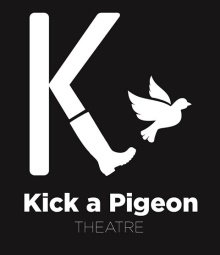 Company – Kick a Pigeon TheatreShow: Record ‘97Date of Show: Wednesday 24th May 2017Stage Area Required: 11m width x 6m depthStage:The stage needs to be a clean, flat surface for our box set to be built on Set:Proscenium style with cat-walk The set consists of:16 x 8x3ft flats (2 with door frames)1 x Counter1 x Table1 Till 1 Stool1 Chair 1 Sofa 6 Free Standing Vinyl Boxes 2 Vinyl Record Player 2 pairs of Headphones10 Wine Bottles filled with Ribena 1 Blanket3 CushionsA Large Selection of Vinyl’s3 90s Band T-Shirts 1 Washing LineSeveral Beanie Babies1 Smoke Machine (working)Power:We will have three free, hanging lights that will be functioning during the showAn 3 way extension lead long enough to reach stage right easilyProperties: All props will be placed in a specific place on two trestle tables, on both sides of the stage, back stage – the actors will collect them and return them throughout the showSound: We will supply the tracks and sound effects needed for the show in mp3 format on a QLab systemWe will also require the venue to allow us to change their house music for when the doors open – we will supply the tracks for thisLighting: One purple spotlight‘Disco’ lights upon audiences entrance (blue light to emphasise pink, yellow and white colours onstage)  Lights from the three hanging lights General wash (catwalk lit only when in use) Red LED lights for transitions (instead of blackouts) Black-outs  Operation: We will require in house tech team to operate the lighting and sound desk on the day via a QLab system We will require tech support on the day to set up at the venue Other: We will require the smoke machine (the portable one) to go off in the final sceneSet, lighting and sound plans will be sent in a following email Time in Venue: Get in 9amShow will begin at 7:30 (pre-show with lights and sound will occur at 7 when audience enter) Show running time approximately 1 hour (not including pre-show) Get out by 10pm When on tour the company van will collect the set from a location decided by the venue(Day schedule will be sent to dpage@lincoln.ac.uk in due course)If there any questions please contact our Stage Manager, Amy Blench at blench_a@hotmail.com 